الجمهـورية الجزائريــة الديمقــراطية الشعبيـــة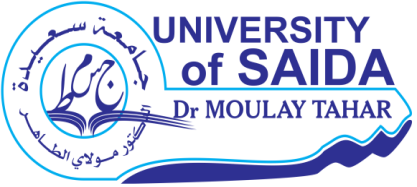 	وزارة التعليم العالي و البحـث العلمي	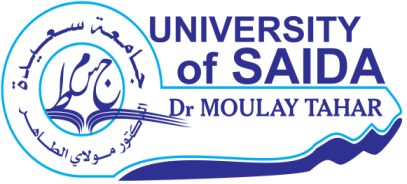 جامعة د. الطاهر مولاي – سعيدةكلية الحقوق والعلوم السياسيةقسم الحقوقمذكـرة لنيـل شهـادة الماستـر                             التخصـص: من إعداد الطالب:                                 تحت إشراف الأستاذ:لجنة المناقشة الأستاذ...........................................................رئيساالأستاذ: .........................................................مشرفا ومقرراالأستاذ...........................................................عضوا مناقشاالسنة الجامعية 2019/2020